Cronogramma didatticoOre settimanali: 3 (di cui 2 di laboratorio)DISCIPLINATecnologie Informatiche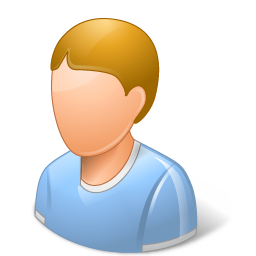 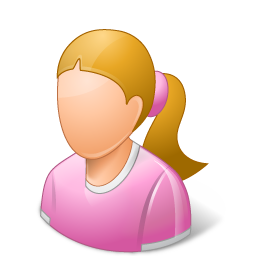 TIPOLOGIAUnicaCLASSEIV A INF 2013-14DOCENTE/IZoccheddu Andrea, Carta BiancaDESCRIZIONE DELLA SITUAZIONE GENERALE DI PARTENZA DELLA CLASSELa classe è composta di 23 studenti di cui 3 femmine e 2 portatori di handicap e 11 ripetenti.I livelli di preparazione sono variamente eterogenei e ma risulta che quasi la totalità della classe disponga di adeguata motivazione e interesse per la disciplina, ma un metodo di studio non ancora verificato.Si è proceduto alla verifica dei prerequisiti mediante test e colloqui con la classe.Numero di studenti per livello di apprendimento rilevato nell’accertamento dei prerequisitiNumero di studenti per livello di apprendimento rilevato nell’accertamento dei prerequisitiNumero di studenti per livello di apprendimento rilevato nell’accertamento dei prerequisitiNumero di studenti per livello di apprendimento rilevato nell’accertamento dei prerequisitiNumero di studenti per livello di apprendimento rilevato nell’accertamento dei prerequisitiNumero di studenti per livello di apprendimento rilevato nell’accertamento dei prerequisitiTotaleLivello AltoLivello MedioLivello BassoNon rilevatiDisabili2358712FINALITA’ GENERALI DELLA DISCIPLINA PER L’ANNO CORRENTEAi fini del raggiungimento dei risultati di apprendimento in esito al percorso quinquennale, nel primo biennio il docente persegue, nella propria azione didattica ed educativa, l’obiettivo prioritario di far acquisire allo studente le competenze di base attese a conclusione dell’obbligo di istruzione, di seguito richiamate:individuare le strategie appropriate per la soluzione di problemianalizzare dati e interpretarli sviluppando deduzioni e ragionamenti sugli stessi anche con l’ausilio dirappresentazioni grafiche, usando consapevolmente gli strumenti di calcolo e le potenzialità offerte da applicazioni specifiche di tipo informaticoessere consapevole delle potenzialità e dei limiti delle tecnologie nel contesto culturale e sociale in cui vengono applicateL’articolazione dell’insegnamento di “Tecnologie informatiche” in conoscenze e abilità è di seguito indicata quale orientamento per la progettazione didattica del docente in relazione alle scelte compiute nell’ambito della programmazione collegiale del Consiglio di Classe.Competenze della classe di riferimentoUtilizzare gli strumenti e le reti informatiche nelle attività di studio, ricerca e approfondimento disciplinare; utilizzare, in contesti di ricerca applicata, procedure e tecniche per trovare soluzioni innovative e migliorative, in relazione ai campi di propria competenza; utilizzare gli strumenti culturali e metodologici  per porsi con atteggiamento razionale, critico e responsabile di fronte alla realtà, ai suoi fenomeni e ai suoi problemi, anche ai fini dell’apprendimento permanente.Conoscenze della classe di riferimentoInformazioni, dati e loro codifica  Architettura e componenti di un computerFunzioni di un sistema operativoSoftware di utilità e software applicativiConcetto di algoritmoFasi risolutive di un problema e loro rappresentazione Fondamenti di programmazioneLa rete InternetFunzioni e caratteristiche della rete internet Normativa sulla privacy e diritto d’autoreabilità della classe di riferimentoRiconoscere le caratteristiche funzionali di un computer (calcolo, elaborazione, comunicazione) Riconoscere e utilizzare le funzioni di base di un sistema operativoUtilizzare applicazioni elementari di scrittura, calcolo e graficaRaccogliere, organizzare e rappresentare informazioni Impostare e risolvere problemi con un linguaggio di programmazioneUtilizzare la rete Internet per ricercare dati e fonti Utilizzare le rete per attività di comunicazione interpersonale Riconoscere i limiti e i rischi dell’uso della retePREREQUISITI E ACCERTAMENTI DI INGRESSOI prerequisiti per affrontare positivamente il percorso annuale della disciplina sono:conoscenza delle principali operazioni aritmetiche inclusa la divisione col resto concetto di potenza aritmetica (numeri naturali)adeguato rispetto delle consegne e delle puntualità uso corretto del pendrive e della posta elettronica e saper prender appunti in classeDEFINIZIONE DEL LIVELLO DI SUFFICIENZA NELLA DISCIPLINACompetenze (lo studente deve sapere):Utilizzare gli strumenti e le reti informatiche nelle attività di studio, ricerca e approfondimento disciplinare; Utilizzare gli strumenti digitali per porsi con atteggiamento responsabile di fronte alla realtà;Conoscenze:Sistemi di numerazione binario, ottale e esadecimale Funzioni elementari di un sistema operativoDefinizioni di applicativo, formato, multimedia, Internet, browser e posta elettronica, cella, formula e funzione (FC)Abilità: Riconoscere e utilizzare le funzioni di base di un sistema operativoUtilizzare applicazioni elementari di scrittura, calcolo e graficaRaccogliere, organizzare e rappresentare informazioni in un documento digitale Utilizzare la rete Internet per ricercare dati e fonti Utilizzare le rete per attività di comunicazione interpersonale STRATEGIE RELATIVE AD INTERVENTI DI RECUPERO PER SITUAZIONI DI INSUFFICIENZANel mese di Gennaio si procederà al recupero formalizzato delle carenze rilevate nel primo quadrimestre e comunicate alle famiglie mediante schede on line.Il recupero pomeridiano sarà organizzato secondo le indicazioni della scuola.Il recupero curricolare sarà svolto per almeno i 2/3 del monte ore settimanale. Al termine del percorso di recupero sarà somministrata una prova formale di accertamento.METODOLOGIE IMPIEGATE NEI MODULISTRUMENTI UTILIZZATI NEI MODULISi utilizzeranno le seguenti metodologie didattiche: lezioni frontali anche con ausili tecnologici per proporre definizioni, esempi, procedimentiesercizi guidati, col docente che illustra i procedimenti risolutivi e comparativiesercizi autonomi, anche in gruppo, per assimilare le tecniche di progettazione e programmazione problemi da analizzare per ricercare diverse soluzioni e confrontarleesperienze di laboratorio e progettazione di soluzioni applicativeGli strumenti usati saranno le lavagne e gli strumenti didattici tradizionali, i PC del laboratorio, connessione internet, il videoproiettore, dispense e il libro di testo.Le prove di accertamento saranno corredate da criteri di formulazione del voto trasparenti.Gli esiti delle prove saranno restituiti entro i tempi definiti nella programmazione di dipartimento di primo livello. SOLUZIONI ORGANIZZATIVE DELLA DIDATTICALe tecniche didattiche saranno diversificate e scelte dal docente in funzione della reazione produttiva degli alunni. Esse sono così classificate:Il docente predispone la classe al lavoro secondo una delle seguenti tecniche di composizione del gruppo classe:Tutoring	La classe viene ripartita in gruppi eterogenei per livello di preparazione in modo da disporre in ogni gruppo di un leader e di individui di elevata capacità che possano aiutare ed integrare socialmente i compagni più deboli. Gruppi	La classe viene ripartita in gruppi di quattro o cinque studenti, per svolgere il lavoro assegnato. Utile per svolgere esercizi di applicazione delle cognizioni apprese. Coppie	La classe viene ripartita in gruppi di due studenti individuati, a seconda delle esigenze,  dagli studenti stessi o dal docente (omogenei o eterogenei per livello di preparazione, oppure per potenziare le relazioni sociali nella classe) Singolo	Ciascuno studente svolge il compito da solo, senza ricorrere all’aiuto dei compagni. Questa tipologia rafforza le competenze personali e la capacità di auto-valutazione. Classe	La classe è vista come un unico gruppo. Questa tipologia è utile nelle lezioni frontali, possibilmente di breve durata.SOLUZIONI ORGANIZZATIVE DELLA DIDATTICALe tecniche didattiche saranno diversificate e scelte dal docente in funzione della reazione produttiva degli alunni. Esse sono così classificate:Il docente predispone la classe al lavoro secondo una delle seguenti tecniche di composizione del gruppo classe:Tutoring	La classe viene ripartita in gruppi eterogenei per livello di preparazione in modo da disporre in ogni gruppo di un leader e di individui di elevata capacità che possano aiutare ed integrare socialmente i compagni più deboli. Gruppi	La classe viene ripartita in gruppi di quattro o cinque studenti, per svolgere il lavoro assegnato. Utile per svolgere esercizi di applicazione delle cognizioni apprese. Coppie	La classe viene ripartita in gruppi di due studenti individuati, a seconda delle esigenze,  dagli studenti stessi o dal docente (omogenei o eterogenei per livello di preparazione, oppure per potenziare le relazioni sociali nella classe) Singolo	Ciascuno studente svolge il compito da solo, senza ricorrere all’aiuto dei compagni. Questa tipologia rafforza le competenze personali e la capacità di auto-valutazione. Classe	La classe è vista come un unico gruppo. Questa tipologia è utile nelle lezioni frontali, possibilmente di breve durata.CRITERI DI VALIDAZIONE dei moduliTutti i moduli si considerano validati quando: le ore di lezione previste si sono svolte regolarmente almeno nella misura del 80%le ore di laboratorio previste si sono svolte regolarmente almeno nella misura del 80%sia stata somministrata almeno una prova di verifica in una delle tipologie previste sia almeno 5,00 la media aritmetica di una delle verifiche somministrate tra gli studenti presentiORGANIZZAZIONE DEL CORSO IN MODULI ELEMENTI DI BASE	4ELEMENTI DI BASE	4RAFFORZAMENTO	5STRUMENTI D’UFFICIO BASE (LABORATORIO)	5RECUPERO E ORIENTAMENTO	6STRUMENTI D’UFFICIO BASE (LABORATORIO)	6LOGICA	7FOGLIO DI CALCOLO (LAB)	7LICENZE, SICUREZZA E PRIVACY	8APPROFONDIMENTI (LAB)	8tipologia e numero di verifiche  PROGETTI O ATTIVITà DI ISTITUTOSi procederà alla somministrazione di almeno :  	1 prova scritta per bimestre	1 prova orale per bimestre	1 prova pratica per bimestreSettimana scientificaITI in vetrinaGite brevi di istruzioneModulo N°TITOLOELEMENTI DI BASEELEMENTI DI BASEELEMENTI DI BASEPERIODO DI SVOLGIMENTO PERIODO DI SVOLGIMENTO SETTEMBRE OTTOBRE (6 settimane)SETTEMBRE OTTOBRE (6 settimane)ORE6UDTITOLO OBIETTIVI (CONOSCENZE, COMPETENZE, CAPACITÀ FINALI)Accoglienza Conoscenza del percorso triennale e annuale. Regole e regolamenti.Formazione del gruppo classe.Rappresentazione dell’informazioneBinaria Sistemi di numerazione binari: conversioni e operazioni Rappresentazione dell’informazioneBase 8 Sistemi di numerazione base 8: conversioni e operazioni Rappresentazione dell’informazioneBase 16 Sistemi di numerazione base 16: conversioni e operazioni Modulo LABLABTITOLOELEMENTI DI BASEELEMENTI DI BASEELEMENTI DI BASEPERIODO DI SVOLGIMENTO PERIODO DI SVOLGIMENTO SETTEMBRE OTTOBRE (6 settimane)SETTEMBRE OTTOBRE (6 settimane)ORE12UDTITOLO obiettivi (CONOSCENZE, COMPETENZE, CAPACITà FINALI)Accoglienza Conoscenza del laboratorio e degli strumenti.Regole e regolamenti di laboratorio. Sicurezza e software MSDNAA.Formazione dei gruppi di lavoro.ECDL Modulo 2Uso del computer e gestione dei fileECDL Modulo 7Reti informatiche (incluso creazione casella e-mail)ECDL Modulo 1Concetti di base della Tecnologia dell'Informazioneverifiche scritte verifiche orali verifiche pratiche  ALMENO 1NESSUNA  ALMENO 1Modulo N°TITOLORAFFORZAMENTORAFFORZAMENTORAFFORZAMENTOPERIODO DI SVOLGIMENTO PERIODO DI SVOLGIMENTO novembre DICEMBRE (7 settimane)novembre DICEMBRE (7 settimane)ORE14UDTITOLO OBIETTIVI (CONOSCENZE, COMPETENZE, CAPACITÀ FINALI)Rappresentazione dell’informazioneRipasso Sistemi di numerazione in base 2 8 e 16Conversioni e operazioni di somma e prodotto MultimedialitàMultimedialità, Ipertestualità e Reti: significati, usi e rischiProduzione documentale Costruire resoconti, impaginare ricerche, anche interdisciplinariModulo LABLABTITOLOSTRUMENTI D’UFFICIO BASE (LABORATORIO)STRUMENTI D’UFFICIO BASE (LABORATORIO)STRUMENTI D’UFFICIO BASE (LABORATORIO)PERIODO DI SVOLGIMENTO PERIODO DI SVOLGIMENTO novembre DICEMBRE (7 settimane)novembre DICEMBRE (7 settimane)ORE28UDTITOLO obiettivi (CONOSCENZE, COMPETENZE, CAPACITà FINALI)ECDL Modulo 3ECDL Modulo 3 - Elaborazione testiECDL Modulo 6ECDL Modulo 6 - Strumenti di presentazioneverifiche scritte verifiche orali verifiche pratiche  ALMENO 1NESSUNA  ALMENO 1Modulo N°TITOLORECUPERO E ORIENTAMENTO RECUPERO E ORIENTAMENTO RECUPERO E ORIENTAMENTO PERIODO DI SVOLGIMENTO PERIODO DI SVOLGIMENTO GENNAIO (3 settimane)GENNAIO (3 settimane)ORE3UDTITOLO OBIETTIVI (CONOSCENZE, COMPETENZE, CAPACITÀ FINALI)RecuperoRiepilogo e recupero delle competenze previste nei precedenti periodi Didattica cooperativa e esercizi di ripasso OrientamentoOrientamento allo studioIllustrazione dei percorsi successivi verso il diploma Modulo LABLABTITOLOSTRUMENTI D’UFFICIO BASE (LABORATORIO)STRUMENTI D’UFFICIO BASE (LABORATORIO)STRUMENTI D’UFFICIO BASE (LABORATORIO)PERIODO DI SVOLGIMENTO PERIODO DI SVOLGIMENTO GENNAIO (3 settimane)GENNAIO (3 settimane)ORE6UDTITOLO obiettivi (CONOSCENZE, COMPETENZE, CAPACITà FINALI)RecuperoRiepilogo e recupero delle competenze previste nei precedenti periodi Didattica cooperativa e esercizi di ripasso OrientamentoOrientamento allo studioIllustrazione dei percorsi successivi verso il diploma Approfondi-mento Programmazione in Visual C# per studenti più bravi verifiche scritte verifiche orali verifiche pratiche  ALMENO 1NESSUNANESSUNAModulo N°TITOLOLOGICA LOGICA LOGICA PERIODO DI SVOLGIMENTO PERIODO DI SVOLGIMENTO FEBBRAIO MARZO (6 settimane)FEBBRAIO MARZO (6 settimane)ORE6UDTITOLO OBIETTIVI (CONOSCENZE, COMPETENZE, CAPACITÀ FINALI)Algebra booleanaValori logiciOperazioni logiche di base Espressioni booleane Funzioni NON E O Le funzioni dei fogli di calcolo NEGAZIONE CONGIUZIONE E DISGIUNZIONE LOGICHE Funzione SE Le funzioni dei fogli di calcolo Funzione di controllo SE Funzioni SE nidificate Modulo LABLABTITOLOFOGLIO DI CALCOLO (LAB) FOGLIO DI CALCOLO (LAB) FOGLIO DI CALCOLO (LAB) PERIODO DI SVOLGIMENTO PERIODO DI SVOLGIMENTO FEBBRAIO MARZO (6 settimane)FEBBRAIO MARZO (6 settimane)ORE12UDTITOLO obiettivi (CONOSCENZE, COMPETENZE, CAPACITà FINALI)ECDL modulo 4ECDL Modulo 4 – Foglio elettronicoFunzione NON E O in EXCEL Le funzioni dei fogli di calcolo NEGAZIONE CONGIUZIONE E DISGIUNZIONE LOGICHE Funzione SE Le funzioni dei fogli di calcolo Funzione di controllo SE Funzioni SE nidificate Grafici 
Formati Inserimento di grafici e di formati Formattazione condizionale verifiche scritte verifiche orali verifiche pratiche  ALMENO 1NO  ALMENO 1Modulo N°TITOLOLICENZE, SICUREZZA E PRIVACY LICENZE, SICUREZZA E PRIVACY LICENZE, SICUREZZA E PRIVACY PERIODO DI SVOLGIMENTO PERIODO DI SVOLGIMENTO APRILE MAGGIO (7 settimane)APRILE MAGGIO (7 settimane)ORE7UDTITOLO OBIETTIVI (CONOSCENZE, COMPETENZE, CAPACITÀ FINALI)Licenze Licenze del software Sicurezza Malware e azioni sicure Privacy Dati sensibili e protezione Modulo LABLABTITOLOAPPROFONDIMENTI (LAB) APPROFONDIMENTI (LAB) APPROFONDIMENTI (LAB) PERIODO DI SVOLGIMENTO PERIODO DI SVOLGIMENTO APRILE MAGGIO (7 settimane)APRILE MAGGIO (7 settimane)ORE14UDTITOLO obiettivi (CONOSCENZE, COMPETENZE, CAPACITà FINALI)Argomento a scelta del docente Per studenti di livello buono o ottimo Operazioni e attività connesse all’argomento Recupero Per studenti di livello sufficiente o inferiore Recupero di tutti gli argomenti di laboratorio verifiche scritte verifiche orali verifiche pratiche  ALMENO 1NESSUNA  ALMENO 1PERIODO#TEORIA 1 ORALABORATORIO 2 ORENOTE#SETTEMBRE1Accoglienza Accoglienza 112 ore2Accoglienza ECDL 1 2OTTOBRE1Numeri binari ECDL 732Numeri ottali ECDL 2 43Numeri esadecimali ECDL 2 524 ore4VERIFICA 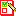 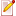 VERIFICA 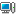 6NOVEMBRE1Numeri esadecimali ECDL 3 72Operazioni in base 2 8 e 16 ECDL 3 83Operazioni in base 2 8 e 16 ECDL 3 924 ore4VERIFICA VERIFICA 10DICEMBRE 1Operazioni in base 2 8 e 16 ECDL 6 112Operazioni in base 2 8 e 16 ECDL 6 1218 ore3FILM O ATTIVITÀFILM O ATTIVITÀ13GENNAIO 1RECUPERO RECUPERO 142RECUPERO RECUPERO 1518 ore3VERIFICA VERIFICA 16FEBBRAIO 1Algebra booleanaECDL 4172Algebra booleanaECDL 4183Algebra booleanaECDL 41924 ore4Funzioni NON E O ECDL 420MARZO 1Funzioni SE ECDL 4212Funzioni nidificate VERIFICA 2218 ore3VERIFICA FILM O ATTIVITÀ23APRILE1Licenze Riepilogo di laboratorio 242Licenze Riepilogo di laboratorio 2518 ore3Sicurezza Riepilogo di laboratorio 26MAGGIO 1Sicurezza Riepilogo di laboratorio 272Privacy Riepilogo di laboratorio 283Privacy Riepilogo di laboratorio 2924 ore4VERIFICA VERIFICA 30GIUGNO1 FILM O ATTIVITÀ 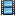  FILM O ATTIVITÀ 31Ore186